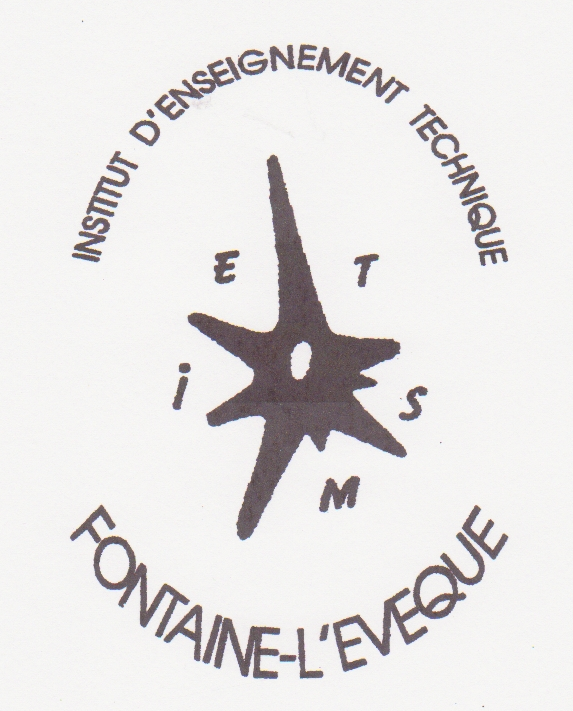 Techno soudage4PmLe poste à l'arcChoisir les paramètres de soudage en fonctiondu travail à exécuter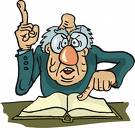 Objectif 1Consigne :Lexique : ..........................................................................................................................................................................................................................................................................................................................................................................................................................................................................................................................................................................................................................................................................................................................................................................................................................................................................................................................................................................................................................................................................................................................................................................................................................................................................................................................................................................................................................................................................................................................................................................................................................................................................................................................................................................................................................................................................................................................................................................................................................................................................................................................................................................................................................................................................................................................................................................................................................................................................................................................................................................................................................................................................................................................................................................................................................................................................................................................................................................................................................................................................................................................................................................................................................................................................................................................................................................................................................................................................................................................................................................................................................................................................................................................................................................................................................................................................................................................................................................................................................................................................................................................................................................................................................................................................................................................................................................................................................................................................................................................................................................................................................................................................................................................................................................................................................................................................................................................................................................................................................................................................................................................................................................................................................................................................................................................................................................................................................................................................................................................................................................................................................................................................................................................................................................................................................................................................................................................................................................................................................................................................................................................................................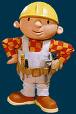 La hauteur de l'arcLa hauteur d'arc est un facteur déterminant dans la réussite d'une soudure, elle est à contrôler en permanence.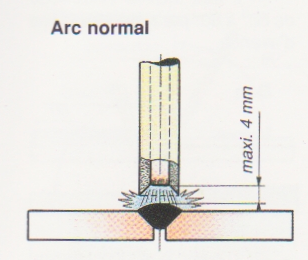 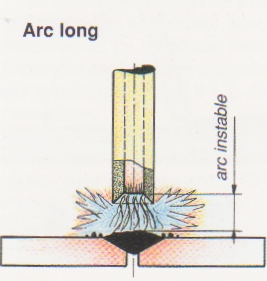 .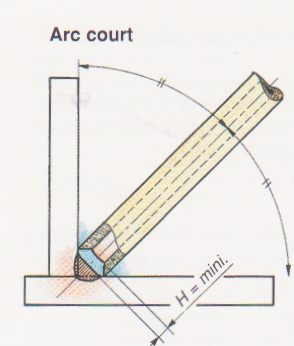 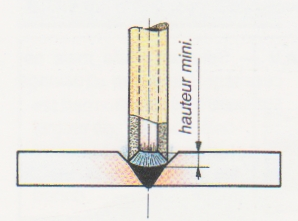                            Objectif 2                      Consigne : écrit vrai ou faut à la suite des phrasesLa longueur d’arc dépand de l’épaisseur de la pièce.                          ……………L’arc doit mesurer au moin 10mm.                                                     ……………Plus l’arc est long, meilleur est la pénétration.                                  ……………En soudage d’angle l’électrode touche la pièce.                                 ……………Un arc de 4mm est stable.                                                                ……………Un arc trop long est mauvais pour le soudage                                    ……………Un bruit sourd signifie que l’arc est bon.                                           ……………Si on voit une lueur sans vraiment distinguer l'arc          sa longueur est bonne                                                                      ……………                                         Orienter l'électrodeLa première règle est de bien répartir la chaleur de l'arc sur les pièces à souder, il faut donc impérativement placer l'électrode sur la bissectrice de l'angle que forment les pièces à assembler.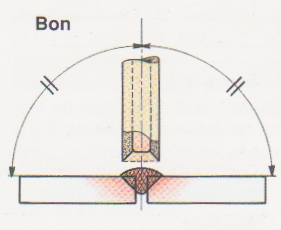 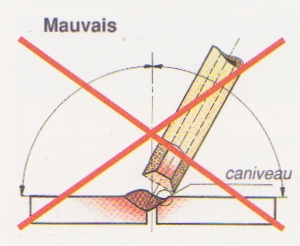 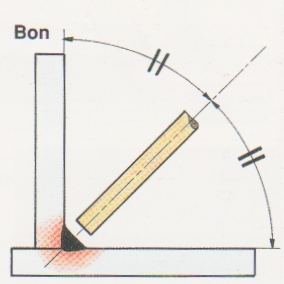 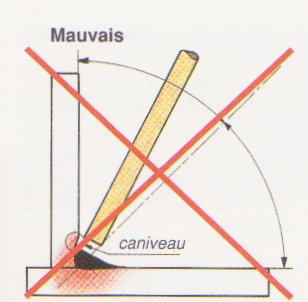 Incliner l'électrodeL'inclinaison de l'électrode facilite l'avance de celle-ci et permet de maintenir le laitier* (enrobage fondu) en arrière, sur le métal déposé.Il faut incliner l'électrode de 60° à 80° par rapport au sens d'avance.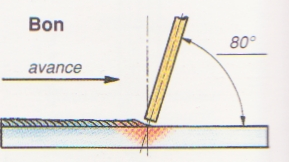 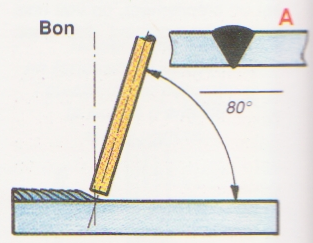 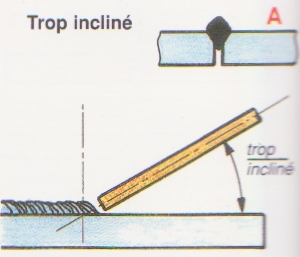 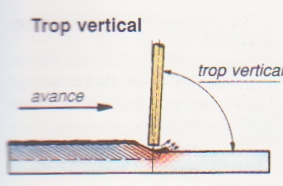 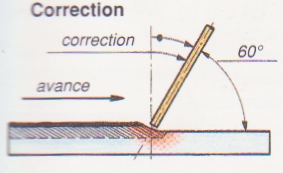 Objectif 3Consigne : écrit le terme correct dans le tableau ci-dessous.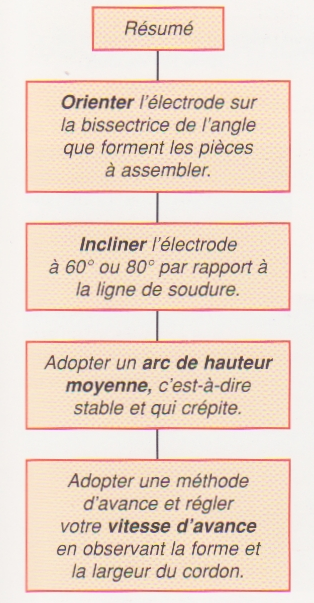 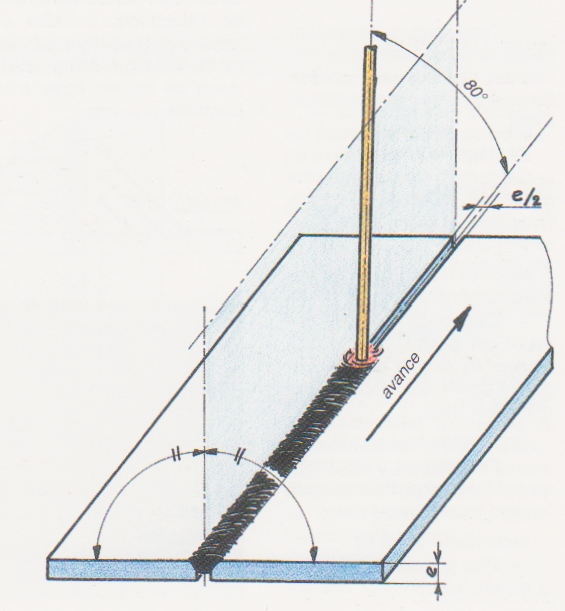 RemarqueEn aucun cas le soudeur ne devra se laisser dépasser par le laitier et remédiera en accentuant l'inclinaison de l'électrode.La notion d'inclinaison est très sensitive. C’est au soudeur avec l'expérience de sentir son inclinaison en sachant que plus elle est importante, moins il y a de pénétration.Pour une intensité normale, la variation de la vitesse d'avance (V.A.) provoque les phénomènes suivants ;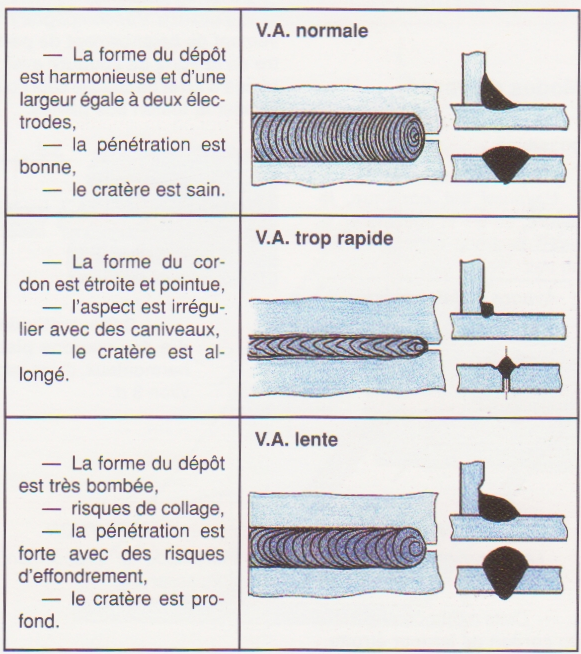 RègleLe soudeur adoptera une avance régulière et contrôlera sa vitesse en observant la forme et la largeur du cordon.Deux types d'avance sont possibles.L'avance linéaire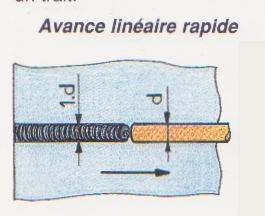 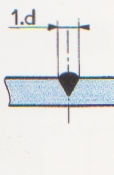 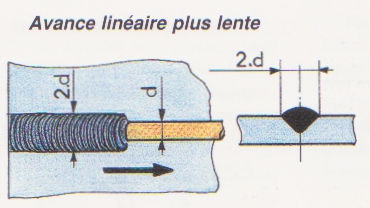 L'avance balancée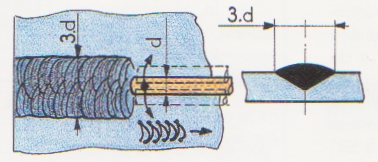 Cette méthode engendre des cordons plats et très harmonieux, d'une largeur d'environ 3 d.Objectif 4Consigne : en te servant de la feuille précédente repond le plus présisément possible                aux questions suivantes. Comment savoir si ta vitesse d’avance est bonne ?…………………………………………………………………………………………………………………………………………………………………………………………………………………………………………………………………………………………………………………………………………………………………………………………………………………………………………………………………………………………………………………………………………………………………………………………………………………………………………………………………………………………………………………………………………………………………………………………………………………………………………………………Quelle sont les risques, si V.A. est trop rapide ?……………………………………………………………………………………………………………………………………………………………………………………………………………………………………………………………………………………………………………………………………………………………………………………………………………………………………………………………………………………………………………………………………………………………………………………………………………………………………………………………………………………Comment l’aspect sera le cordon avec une V.A. trop lente ?…………………………………………………………………………………………………………………………………………………………………………………………………………………………………………………………………………………………………………………………………………Quels sont les différents types d’avance ?…………………………………………………………………………………………………………………………………………………………………………………………………………………………………………………………………………………………………………………………………………Compare l’avance linéaire lente et linéaire rapide.Début de cordon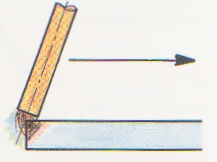 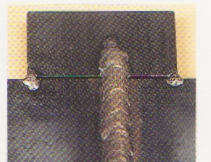 Reprise de cordon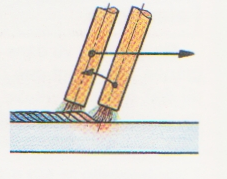 Fin de cordon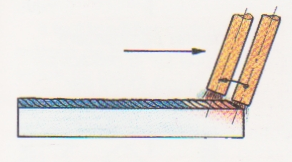 Ce type de cordon est un peu plus délicat à réaliser mais d'un très bon rendement à condition d'observer méthodiquement ses règles d'exécution.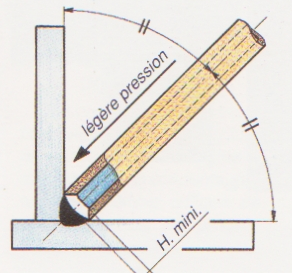 Réglage de l'intensitéCette méthode réclame plus d'intensité, on élèvera de 10 % l'intensité de soudage habituellement utilisée à plat.Hauteur d'arc : obtenue automatiquementL'électrode «est au contact » des pièces, c'est la profondeur du cratère de l'électrode qui donne automatiquement la hauteur d'arc.Orientation inchangée.Positionner l'électrode sur la bissectrice de l'angle que forment les pièces à souder.Inclinaison 50° à 60°Plus prononcée qu'à plat, là encore son premier rôle est de maintenir le laitier en arrière sur la soudure. Le soudeur adaptera l'inclinaison aux circonstances du soudage, une variation de 10° peut paraître faible mais se révéler très importante.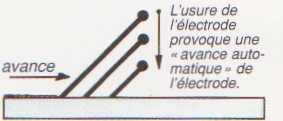 Objectif 5Consigne : écrit le terme correct dans le tableau ci-dessous.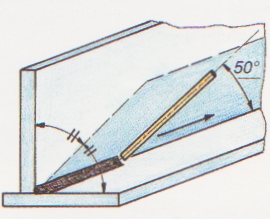 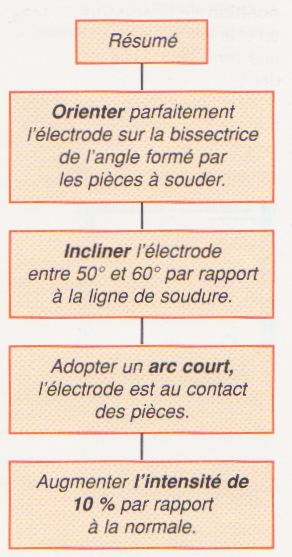 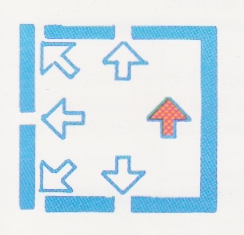 Choisir une électrode permettant le soudage vertical montant.Contre-incliner l'électrode de 70° à 80°, c'est le seul cas où l'électrode est poussée.Diminuer l'intensité de 10 % à 20 % par rapport au soudage à plat.Adopter un mouvement balancé. Chaque passage sert d'appui au suivant et permet ainsi « d'empiler » du métal liquide.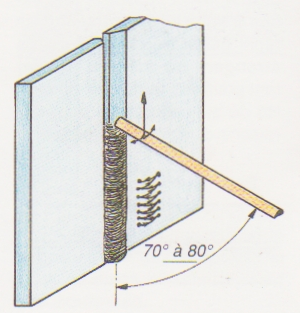 Préférer plusieurs petites passes à une seule, avec un parfait nettoyage entre chaque soudure.Objectif 6Consigne : écrit est 4 ou 5 points les paramètre à modifier pour une soudure PM……………………………………………………………………………………………………………………………………………………………………………………………………………………………………………………………………………………………………………………………………………………………………………………………………………………………………………………………………………………………………………………………………………………………………………………………………………………………………Consigne : dessine sur la pièce le mouvement à exécuter en PM.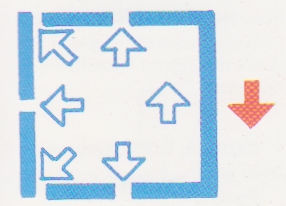 Choisir impérativement une électrode permettant le soudage descendant           (enrobage mince et spécial).La tenue de l'électrode est identique à celle du soudage à plat.Adopter une vitesse d'avance rapide pour ne pas se laisser dépasser par le laitier.Augmenter l'intensité de 10 % par rapport au soudage à plat pour faciliter la fusion des pièces et la pénétration.Au travers de ces derniers exemples, nous voyons qu'une fois assimilées, les règles et les techniques de base du soudage à plat, l'application de ces paramètres aux autres types de joints soudés, devient une science du bon sens.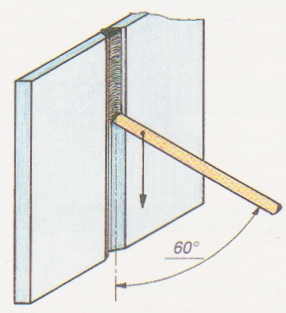 RemarqueD'un bel aspect, ces soudures sont néanmoins mécaniquement moins résistantes que celles exécutées en montant.Objectif 7Consigne : complète le tableau suivant en écrivant les changement de paramètre                 à effectuer.Objectifs.Remarques :…………………………………………………………………….........………………………………………………………………………………………………………………………………………………………….……………………………………………………………………………..……………………………………………………………………………..……………………………………………………………………………..……………………………………………………………………………..………………………………………………………………………………………………………………………………………………………………………………………………………………………………………………………………………………………………………………………………………………………………………………………………………………………………………………………………………………………………………………………………………………………………………………Soudage à platSoudage PMSoudage PDElectrode basic 3.15mmI= 105AInclinaison 80°Cordon tiréV.A. lenteObjectifs à réussirRéussiObjectif 1: Remplis le tableau du lexique.Objectif 2 : vrai ou fautObjectif 3 : complète le tableauObjectif 4 : Questionnaire.Objectif 5 : Complète le tableauObjectif 6 : Résumer et exercices.Objectif 7 : Résumons les différents paramètres.Objectif 8 : Travaille en silence.   Objectif  9 : Respecte et maintiens un climat de    travail propice.Objectif 10 : Pose des questions calmement et discrètement.Objectif 11 : Fiche IInterrogation de lexiqueInterrogation.